Full d’inscripció DANCE & FUN! 2018-2019  Nom i cognoms:_______________________________________________________________Data de naixement: __/__/____ Curs escolar 2018-2019: ______________________________Persona de contacte:Telèfon de contacte:Senyaleu activitat i horaris que vulgueu realitzar: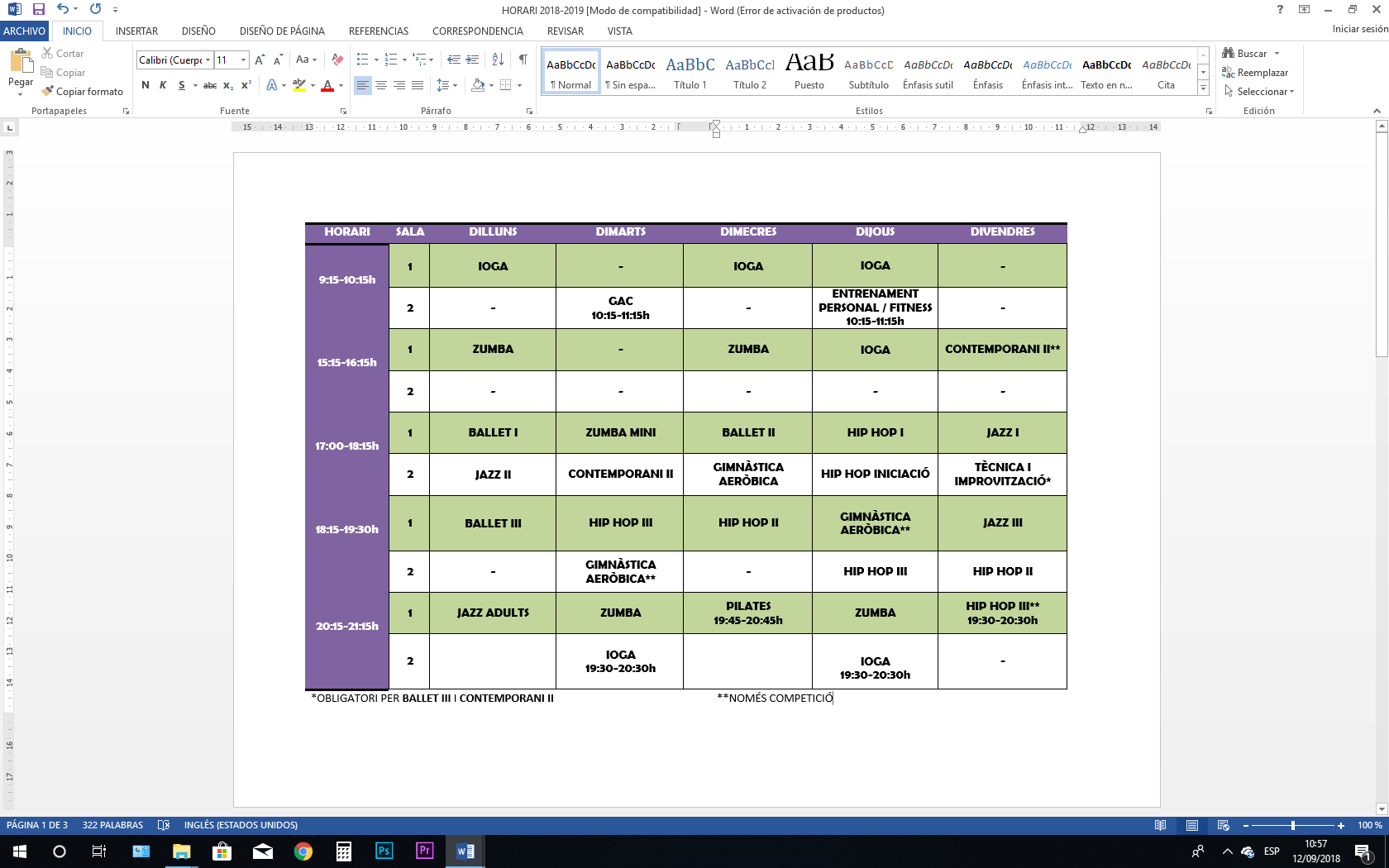 Utilitzareu el servei de recollida a l’escola?    Sí                 No           En cas afirmatiu, assenyaleu:          Marqués de la Pobla                                                              Divina PastoraAutorització recollida escolarJo,________________________________________ pare, mare, turor/a amb DNI ___________ autoritzo als monitors de Dance&Fun a recollir al meu fill/a ______________________________ a la seva escola. Aquesta autorització tindrà validesa sempre que el nen o nena estigui realitzant activitats extraescolars al Dance&Fun.A__________________, dia___ de_________de 2018SignaturaDocumentació a aportarFull d’inscripció omplertFotocòpia de la targeta sanitàriaAutorització per recollir al nen o nena de l’escolaFull domiciliació bancària omplertMètode de pagamentPagament al centre en efectiuDomiciliació bancàriaTarifes de les activitats de dansa1h a la setmana		20€/mes2h a la setmana		30€/mes3h a la setmana		40€/mes4h a la setmana		50€/mesBALLET I  3-5 ANYS  20€/mesBALLET II  6-9 ANYS 20€/mesBALLET III  +10 ANYS  28€/mesJAZZ I  3-5 ANYS 20€/mesJAZZ II  6-9 ANYS 20€/mesJAZZ III  +10 ANYS 20€/mesHIP HOP INICIACIÓ  5-7 ANYS 20€/mesHIP HOP I  8-10 ANYS 20€/mesHIP HOP II  11-13 ANYS 28€/mesHIP HOP III  +14 ANYS 28€/mesCONTEMPORANI  +10 ANYS 20€/mes 1h/set        CONTEMPORANI  28€/mes 2h a la setmana (nivell avançat)GIMNÀSTICA AERÒBICA  +4 ANYS 20€/mes  1h a la setmanaGIMNÀSTICA AERÒBICA  28€/mes 2h a la setmana GIMNÀSTICA AERÒBICA  35€/mes 3h a la setmana (només competicions)BREAKDANCE   +6 ANYS 30€/mes 2h a la setmanaZUMBA MINI  +5 ANYS 20€/mes*La tarifa de Cuineta, de Ioga i de Pilates és independent de les altres activitats de dansa. JO, ________________________________ AMB DNI_________________ACCEPTO TOTES LES NORMES I CONDICIONS INTERNES DE L’ESCOLA DE DANSA DANCE&FUN ENTREGADES EN EL MOMENT DE L’INSCRIPCIÓ.A CAPELLADES, __ DE________________DE 20__SIGNATURA*Condicions i normativa internaEls pagaments en efectiu s’hauran d’efectuar entre l’1 i el 10 de cada mes.Els Pagaments amb càrrec en compte es faran entre l’1 i el 5 de cada mes. En cas de devolució del rebut, el cost anirà a càrrec del deutor.El primer pagament s´ha de fer efectiu en el moment de la inscripció. Els següents ja es passaran per domicialició bancària.Quan l’alumne vulgui donar-se de baixa haurà de comunicar-ho a recepció o als següent telèfon 667274284, 10 dies abans de finalitzar el mes anterior a la baixa, amb la finalitat de no carregar el rebut a l’alumne. En el cas contrari haurà d’abonar la mensualitat corresponent. Si més endavant volgués tornar a inscriure’s haurà de tornar a pagar la matrícula.Un cop finalitzat el curs en el cas que l’alumne vulgui continuar amb l’activitat haurà d’abonar l’import corresponent a la quota de manteniment en efectiu un cop es faci la inscripció. Això comporta el manteniment de la plaça i la no matriculació de setembre.Setembre i juny es cobrarà el mes sencer, així com els mesos de períodes vacacionals, excepte juliol i agost que no hi haurà escola.Sota cap circumstància es retornarà l’import de la matrícula o quota de manteniment.Les exhibicions, demostracions o festivals son actes independents de tots els cursos, per això el seu finançament no es cobreix amb les quotes de les activitats. En cas de competicions s’haurà d’abonar l’import anual d’assegurança i les competicions o exhibicions pertinents. En el cas de patir alguna patologia, l’alumne haurà de consultar amb el facultatiu corresponent sobre la conveniència de la disciplina a realitzar. En el cas d’embaràs l’alumna haurà de consultar amb el facultatiu corresponent sobre la conveniència de la disciplina a realitzar. En qualsevol d’aquests casos serà necessària la presentació per escrit de justificant mèdic.L’escola no es fa responsable de les lesions que es puguin patir per patologies de l’alumne conegudes o no conegudes per aquest.L’escola no es fa responsable de cap tipus de lesió patida a les seves instal·lacions.Recordem que practicar qualsevol de les disciplines impartides al centre, pot comportar el risc de patir lesions.Caldrà portar la vestimenta adient per cada tipus de classe i una ampolla d’aigua preferiblement amb el nom de l’alumne.No es permet menjar dins les aules de dansa, ni xiclets, etc.L’escola no es fa responsable de qualsevol objecte perdut o sostret en les seves instal·lacions.Els objectes oblidats i no reclamats per l’alumne en un termini de 15 dies, seran donats a organitzacions benèfiques.En cas que l’alumne matriculat sigui menor d’edat, la signatura d’aquesta matrícula per pare/mare o tutor legal comporta l’autorització a realitzar les activitats i classes programades al curs.L’escola de Dansa Dance&Fun es reserva el dret, si fos necessari, de canviar de professors i d’horaris.L’escola de Dansa Dance&Fun es reserva el dret d’anul·lar aquells grups inferiors a un mínim d’alumnes.L’escola de Dansa Dance&Fun es reserva el dret d’admissió.Per Nadal es realitzarà un festival i per fi de curs un altre. El dia del festival està per definir. Si algun nen o nena no participarà al festival s’haurà de comunicar amb temps.Cap pare, mare, o persona encarregada de recollir l’alumne/a podrà entrar a les aules de dansa ni fer fotografies ni vídeos sense el consentiment de la Direcció.No es podrà realitzar l’activitat de dansa amb roba de carrer (texans, faldilles, vestits, xancles, botes...)S’haurà de portar roba adequada per cada tipus d’estil. Les nenes i nens de ballet hauran de portar l’uniforme que podeu adquirir a l’Escola i el cabell recollit en monyo.No es poden utilitzar els telèfons dins les aules.En cas de climatologia adversa en la que no sigui possible obrir el centre o bé es rebi un missatge de la Generalitat advertint del perill climatològic, no es retornaran els diners equivalents a aquella classe.Dins la classe s’exigirà un ús apropiat del material i instal·lacions, així com un comportament adequat i de respecte vers els companys i la professora.El fet de matricular-se a l’escola Dance&Fun i entregar el full d’inscripció signat, implica l’acceptació de totes les normes i condicions.Documentació a aportarFull d’inscripció omplertFotocòpia de la targeta sanitàriaAutorització per recollir al nen o nena de l’escolaFull domiciliació bancària omplertMètode de pagamentPagament al centre en efectiuDomiciliació bancàriaTarifes de les activitats de dansa1h a la setmana		20€/mes2h a la setmana		30€/mes3h a la setmana		40€/mes4h a la setmana		50€/mesBALLET I  3-5 ANYS  20€/mesBALLET II  6-9 ANYS 20€/mesBALLET III  +10 ANYS  28€/mesJAZZ I  3-5 ANYS 20€/mesJAZZ II  6-9 ANYS 20€/mesJAZZ III  +10 ANYS 20€/mesHIP HOP INICIACIÓ  5-7 ANYS 20€/mesHIP HOP I  8-10 ANYS 20€/mesHIP HOP II  11-13 ANYS 28€/mesHIP HOP III  +14 ANYS 28€/mesCONTEMPORANI  +10 ANYS 20€/mes 1h/set        CONTEMPORANI  28€/mes 2h a la setmana (nivell avançat)GIMNÀSTICA AERÒBICA  +4 ANYS 20€/mes  1h a la setmanaGIMNÀSTICA AERÒBICA  28€/mes 2h a la setmana GIMNÀSTICA AERÒBICA  35€/mes 3h a la setmana (només competicions)BREAKDANCE   +6 ANYS 30€/mes 2h a la setmanaZUMBA MINI  +5 ANYS 20€/mes*La tarifa de Cuineta, de Ioga i de Pilates és independent de les altres activitats de dansa. 